Objednáváme u Vás podle platných zákonných směrnic o odběru, dodávce zboží a službách, tyto dodávky:Dodavatel prohlašuje, že:KUZLP0175V4F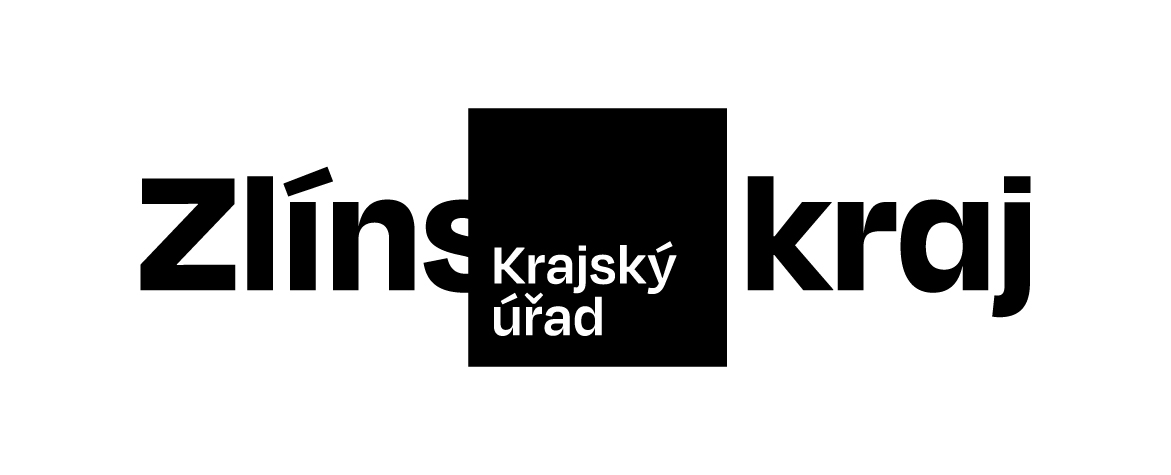 Objednávka č. OBJ/2001/2023/KŘ*KUZLP0175V4F**KUZLP0175V4F*Odběratel:Zlínský krajZlínský krajZlínský krajZlínský krajZlínský krajOdbor KŘOdbor KŘOdbor KŘOdbor KŘOdbor KŘTř. Tomáše Bati 21Tř. Tomáše Bati 21Tř. Tomáše Bati 21Tř. Tomáše Bati 21Tř. Tomáše Bati 21761 90 Zlín761 90 Zlín761 90 Zlín761 90 Zlín761 90 ZlínIČO: 70891320, DIČ: CZ70891320IČO: 70891320, DIČ: CZ70891320IČO: 70891320, DIČ: CZ70891320IČO: 70891320, DIČ: CZ70891320IČO: 70891320, DIČ: CZ70891320Bankovní účet odběratele:2786182/08002786182/08002786182/08002786182/08002786182/0800Dodavatel:Pro CleanLife s.r.o.Pro CleanLife s.r.o.Pro CleanLife s.r.o.Pro CleanLife s.r.o.Pro CleanLife s.r.o.Rybná 716/24Rybná 716/24Rybná 716/24Rybná 716/24Rybná 716/2411000 Praha 111000 Praha 111000 Praha 111000 Praha 111000 Praha 1IČO: 04303342, DIČ: CZ04303342IČO: 04303342, DIČ: CZ04303342IČO: 04303342, DIČ: CZ04303342IČO: 04303342, DIČ: CZ04303342IČO: 04303342, DIČ: CZ04303342Bankovní účet dodavatele:279115058/0300279115058/0300279115058/0300279115058/0300279115058/0300Předpokládaná cena včetně DPH:114 950,00 Kč114 950,00 Kč114 950,00 Kč114 950,00 Kč114 950,00 KčProvedení renovace kaučukových podlah v budově označené jako B21 ve Zlíně na základě Rámcové smlouvy č. D/4202/2023/KŘ - odstranění polyuretanové vrstvy speciálním chemickým čistěním pro renovaci kaučukových podlah v rozsahu 170 m2 a 68 bm soklu.Provedení renovace kaučukových podlah v budově označené jako B21 ve Zlíně na základě Rámcové smlouvy č. D/4202/2023/KŘ - odstranění polyuretanové vrstvy speciálním chemickým čistěním pro renovaci kaučukových podlah v rozsahu 170 m2 a 68 bm soklu.Provedení renovace kaučukových podlah v budově označené jako B21 ve Zlíně na základě Rámcové smlouvy č. D/4202/2023/KŘ - odstranění polyuretanové vrstvy speciálním chemickým čistěním pro renovaci kaučukových podlah v rozsahu 170 m2 a 68 bm soklu.Provedení renovace kaučukových podlah v budově označené jako B21 ve Zlíně na základě Rámcové smlouvy č. D/4202/2023/KŘ - odstranění polyuretanové vrstvy speciálním chemickým čistěním pro renovaci kaučukových podlah v rozsahu 170 m2 a 68 bm soklu.Provedení renovace kaučukových podlah v budově označené jako B21 ve Zlíně na základě Rámcové smlouvy č. D/4202/2023/KŘ - odstranění polyuretanové vrstvy speciálním chemickým čistěním pro renovaci kaučukových podlah v rozsahu 170 m2 a 68 bm soklu.Provedení renovace kaučukových podlah v budově označené jako B21 ve Zlíně na základě Rámcové smlouvy č. D/4202/2023/KŘ - odstranění polyuretanové vrstvy speciálním chemickým čistěním pro renovaci kaučukových podlah v rozsahu 170 m2 a 68 bm soklu.Dodání do: 31.12.2023Dodání do: 31.12.2023Dodání do: 31.12.2023Dodání do: 31.12.2023Dodání do: 31.12.2023Dodání do: 31.12.2023Dodání do: 31.12.2023Na daňovém dokladu (faktuře) uvádějte vždy:Na daňovém dokladu (faktuře) uvádějte vždy:Na daňovém dokladu (faktuře) uvádějte vždy:Na daňovém dokladu (faktuře) uvádějte vždy:Na daňovém dokladu (faktuře) uvádějte vždy:Na daňovém dokladu (faktuře) uvádějte vždy:Na daňovém dokladu (faktuře) uvádějte vždy:• číslo této objednávky• číslo této objednávky• číslo této objednávky• číslo této objednávky• číslo této objednávky• číslo této objednávky• číslo této objednávky• splatnost• splatnost• splatnost21 dnůod data vystavení daňového dokladu (faktury)od data vystavení daňového dokladu (faktury)od data vystavení daňového dokladu (faktury)Objednávku prosím potvrďte a přiložte k daňovému dokladu (faktuře).Objednávku prosím potvrďte a přiložte k daňovému dokladu (faktuře).Objednávku prosím potvrďte a přiložte k daňovému dokladu (faktuře).Objednávku prosím potvrďte a přiložte k daňovému dokladu (faktuře).Objednávku prosím potvrďte a přiložte k daňovému dokladu (faktuře).Objednávku prosím potvrďte a přiložte k daňovému dokladu (faktuře).Objednávku prosím potvrďte a přiložte k daňovému dokladu (faktuře).Daňové doklady (faktury), u kterých nebudou splněny shora popsané požadavky, budou dodavateli vráceny.Daňové doklady (faktury), u kterých nebudou splněny shora popsané požadavky, budou dodavateli vráceny.Daňové doklady (faktury), u kterých nebudou splněny shora popsané požadavky, budou dodavateli vráceny.Daňové doklady (faktury), u kterých nebudou splněny shora popsané požadavky, budou dodavateli vráceny.Daňové doklady (faktury), u kterých nebudou splněny shora popsané požadavky, budou dodavateli vráceny.Daňové doklady (faktury), u kterých nebudou splněny shora popsané požadavky, budou dodavateli vráceny.Daňové doklady (faktury), u kterých nebudou splněny shora popsané požadavky, budou dodavateli vráceny.Místo:Místo:ZlínZlínZlínZlínZlínVystavil:Vystavil:xxxxxxxxxxxxxxxxxxxxDatum, podpis a razítko odběratele:Datum, podpis a razítko odběratele:Datum, podpis a razítko odběratele:Datum, podpis a razítko odběratele:Datum, podpis a razítko odběratele:…………………………………………………Vranková Petra Ing.•nemá v úmyslu nezaplatit daň z přidané hodnoty u zdanitelného plnění podle této smlouvy (dále jen „daň“),•mu nejsou známy skutečnosti, nasvědčující tomu, že se dostane do postavení, kdy nemůže daň zaplatit a ani se ke dni podpisu této smlouvy v takovém postavení nenachází,•nezkrátí daň nebo nevyláká daňovou výhodu,•úplata za plnění dle smlouvy není odchylná od obvyklé ceny,•úplata za plnění dle smlouvy nebude poskytnuta zcela nebo zčásti bezhotovostním převodem na účet vedený poskytovatelem platebních služeb mimo tuzemsko,•nebude nespolehlivým plátcem,•bude mít u správce daně registrován bankovní účet používaný pro ekonomickou činnost,•souhlasí s tím, že pokud ke dni uskutečnění zdanitelného plnění nebo k okamžiku poskytnutí úplaty na plnění, bude o dodavateli zveřejněna správcem daně skutečnost, že dodavatel je nespolehlivým plátcem, uhradí Zlínský kraj daň z přidané hodnoty z přijatého zdanitelného plnění příslušnému správci daně,•souhlasí s tím, že pokud ke dni uskutečnění zdanitelného plnění nebo k okamžiku poskytnutí úplaty na plnění bude zjištěna nesrovnalost v registraci bankovního účtu dodavatele určeného pro ekonomickou činnost správcem daně, uhradí Zlínský kraj daň z přidané hodnoty z přijatého zdanitelného plnění příslušnému správci daně.Datum, podpis a razítko dodavatele:…………………………………………………jméno a příjmení